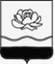 РОССИЙСКАЯ ФЕДЕРАЦИЯКемеровская областьгород МыскиАдминистрация Мысковского городского округаПОСТАНОВЛЕНИЕот 21 октября 2013г. № 2062-пО совете по инвестиционной деятельности Мысковского городского округаВ целях формирования и реализации инвестиционной политики, направленной на ускорение развития и повышение конкурентоспособности экономики Мысковского городского округа, руководствуясь Федеральным законом от 06.10.2003 № 131-ФЗ «Об общих принципах организации местного самоуправления в Российской Федерации»:1. Создать совет по инвестиционной деятельности Мысковского городского округа и утвердить его состав, приложение № 1.2. Утвердить Положение о совете по инвестиционной деятельности Мысковского городского округа, приложение № 2.3. Признать утратившим силу постановление администрации города Мыски от 24.06.2008 № 852 «О совете по инвестиционной деятельности на территории муниципального образования» (в редакции от 26.06.2009 № 984, от 14.01.2010 № 7).4. Консультанту-советнику организационного отдела администрации Мысковского городского округа (И.В.Носов) разместить данное постановление на официальном сайте администрации Мысковского городского округа.5. Контроль за выполнением данного постановления возложить на заместителя главы Мысковского городского округа по экономике и промышленности Т.В. Кондакову.Глава Мысковского городского округа	Д.Л. Иванов Приложение № 1к постановлению администрацииМысковского городского округаот 21.10.2013 № 2062-пСостав совета по инвестиционной деятельностиМысковского городского округаЗаместитель главы Мысковского городского округапо экономике и промышленности					Т.В.Кондакова Приложение № 2к постановлению администрацииМысковского городского округаот 21.10.2013 № 2062-пПоложениео совете по инвестиционной деятельностиМысковского городского округа1. Общие положения.1.1.Совет по инвестиционной деятельности Мысковского городского округа (далее – Совет) является совещательным органом по вопросам развития инвестиционной деятельности на территории Мысковского городского округа. Совет взаимодействует с органами государственного управления, субъектами инвестиционной деятельности, экспертными организациями, иными участниками инвестиционного процесса на территории муниципального образования.1.2.В своей деятельности Совет руководствуется федеральными законами, указами и распоряжениями Президента Российской Федерации, законами Кемеровской области, постановлениями и распоряжениями Администрации Кемеровской области, а также настоящим Положением.2.Основные задачи и функции Совета. К основным задачам и функциям Совета относятся:2.1.Организация взаимодействия органов местного самоуправления, организаций независимо от их организационно-правовой формы, по вопросам реализации единой политики в области инвестиционной деятельности на территории муниципального образования.2.2.Определение приоритетных направлений и формирование стратегических целей по реализации инвестиционной политики. 2.3.Рассмотрение материалов о деятельности участников инвестиционного процесса, реализующих инвестиционные проекты на территории Мысковского городского округа.2.4. Рассмотрение предложений о целесообразности включения проектов в целевые программы.3.Полномочия Совета.В рамках предоставленных полномочий Совет имеет право:3.1.Запрашивать в установленном порядке от организаций независимо от их организационно-правовых форм и ведомственной принадлежности информацию, необходимую для рассмотрения вопросов, связанных с инвестиционной деятельностью.3.2.Приглашать на заседания Совета представителей организаций, потенциальных инвесторов, объекты инвестирования которых предполагается разместить на территории городского округа.3.3. Привлекать в установленном порядке для осуществления экспертных работ иные организации на договорной основе.4.Организация работы Совета.4.1. Руководство деятельностью Совета осуществляет председатель – Глава Мысковского городского округа, который определяет круг вопросов, подлежащих рассмотрению на заседаниях Совета.4.2. Заседания совета проводятся по мере необходимости.4.3. Заседание считается правомочным для принятия решений при наличии не менее ½ списочного состава членов Совета.4.4. Решения совета принимаются большинством голосов присутствующих на заседании его членов и оформляются протоколами, подписанными председателем.Заместитель главы Мысковского городского округапо экономике и промышленности					Т.В.КондаковаИвановДмитрий Леонидовичглава Мысковского городского округа – председатель советаКондаковаТатьяна Викторовназаместитель главы Мысковского городского округа по экономике и промышленности – заместитель председателя советаМорозоваЕлена Борисовнаначальник отдела экономического анализа и прогнозирования администрации Мысковского городского округа – секретарь советаЧлены совета:Члены совета:ЧистюхинАлександр Владимировичзаместитель главы Мысковского городского округа по городскому хозяйству и строительствуДудкинаСветлана Михайловназаместитель главы Мысковского городского округа по национальной политикеКочановАндрей Владимировичпредседатель Комитета по управлению муниципальным имуществом Мысковского городского округаРадченкоОльга Владимировнаначальник Финансового управления города МыскиКульчицкийАлександр Михайловичпредседатель МКУ «Комитет жилищно-коммунального, дорожного  хозяйства, строительства и благоустройства Мысковского городского округа»РасторгуевИгорь Анатольевичначальник отдела архитектуры и градостроительства администрации Мысковского городского округаКонищевАндрей Николаевичначальник правового управления администрации Мысковского городского округаТимофеевЕвгений Владимировичпредседатель Совета народных депутатов Мысковского городского округа (по согласованию)КокуринаСветлана Алексеевнапредседатель Совета предпринимателей Мысковского городского округа